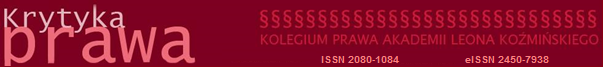 Please fill in all grey fields of parts A and B.General information and open access licenseAuthor’s declaration	date	signatureJournal:The Critique of Law. Independent Legal StudiesPublisher:Kozminski UniversityArticle title:Author/Authors (Licensor/Licensors):Corresponding author (obligatory in the case of works written by several authors): The research presented in the text is not financed by any institution/is financed by:Content of the license:All texts published in The Critique of Law. Independent Legal Studies journal are open access under the terms and conditions of the CC BY 4.0 license - Creative Commons Attribution 4.0 International (https://creativecommons.org/licenses/by/4.0/legalcode). Authors publishing in The Critique of Law. Independent Legal Studies journal retain all copyrights and accept the terms and conditions of the said CC BY 4.0 license.Content of the declarationYESNOI am the author/a co-author* of the text entitled: 	The text in question has not been published or submitted to another editorial office. The text does not contain any legal defects. I give my consent for my text to be published and distributed in The Critique of Law. Independent Legal Studies quarterly in all fields of exploitation referred to in Article 50 of the Act on Copyright and Related Rights. I give my consent for my text to be made available in the digital version of The Critique of Law. Independent Legal Studies quarterly under the Creative Commons Attribution 4.0 International licenseI give my consent for the text to be stored in its digital version in repositories, databases, indexes, and platforms distributing academic content. I accept the standards of the publishing ethics and the personal data security policy of The Critique of Law. Independent Legal Studies quarterly.The length of the text does not exceed 42 000 characters (with spaces and including footnotes, excluding the list of annotated references) in the case of an article, and 10 000 characters in the case of other types of textsThe text contains:name, surname, academic degree or titlea list of annotated references included after the textan abstract written in accordance with the model attached to the instructions for authors; the word count limit is 200. In the case of articles written in Polish, the abstract needs to be written only in Polish; in the case of articles written in other languages – the abstract needs to be written in the language of the article and in EnglishKeywords (3 to 10 keywords) in the language of the articleThe text contains:information on affiliatione-mail addressORCID IDdeclaration regarding the source(s) of financing, reading as follows: “The research is financed by…” or “The research is not financed by any institution”